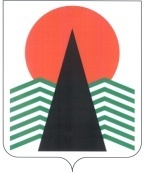  Администрация Нефтеюганского районаТерриториальная комиссияпо делам несовершеннолетних и защите их правПОСТАНОВЛЕНИЕ №9 26 февраля 2015 года, 10 – 00 ч. г. Нефтеюганск, 3 мкрн., д. 21, каб. 430зал совещаний администрации Нефтеюганского района,(сведения об участниках заседания указаны в протоколе №6 заседания территориальной комиссии)Об исполнении в 2014 году Комплекса мер по профилактике безнадзорности, правонарушений и защиты прав несовершеннолетних, предупреждения семейного неблагополучия, социального сиротства и жестокого обращения с детьми в Нефтеюганском районе	Заслушав и обсудив информацию структур системы профилактики безнадзорности и правонарушений несовершеннолетних Нефтеюганского района по вопросу, предусмотренному планом работы территориальной комиссии по делам несовершеннолетних и защите их прав Нефтеюганского района на 2015 год, территориальная комиссия установила:	 В ходе проведенного мониторинга реализации Комплекса мер по профилактике безнадзорности, правонарушений и защиты прав несовершеннолетних, предупреждения семейного неблагополучия, социального сиротства и жестокого обращения с детьми (далее – Комплекс мер), утвержденного постановлением территориальной комиссии №17 от 31.05.2012, следует отметить, что в 2014 году проведено более 50 мероприятий Комплекса мер и  установлены следующие результаты (данные за 2014 год):	- снизилось количество преступлений по линии несовершеннолетних на 2 преступления (с 15 до 13); 	- не зарегистрировано повторной и «пьяной» преступности среди несовершеннолетних, а также суицидальных попыток;	- сократилось число граждан, лишенных родительских прав, с 16 в 2013 году, до 10 в 2014 г.;	По данным на 01 января 2015 года на профилактическом учете в территориальной комиссии состоит 47 семей, находящихся в социально-опасном положении и 36 несовершеннолетних, с которыми проводится индивидуальная профилактическая работа совместно с представителями всех структур системы профилактики безнадзорности и правонарушений несовершеннолетних Нефтеюганского района (2013 год - 44/19 соответственно). 	 В 2014 году снято с профилактического учета 27 семей, в связи с положи-тельной реабилитацией 11 семей (40,7%), а так же 34 несовершеннолетних, из них по причине исправления поведения 24 подростка (70,5%) (2013 г. – 32 семьи (56%) и 21 несовершеннолетний (52%) снятые по положительной реабилитации. 	В 2014 году проведены следующие оперативно-профилактические мероприятия: ОПМ «Алкоголь – табак»; ОПМ  «Подросток» (с 21 по 30 апреля 2014); межведомственная профилактическая операция «Подросток» (с 15.05.2014 по 15.10.2014). 	В течение 2014-2015 учебного года проведен мониторинг занятости в объединениях дополнительного образования детей, находящихся в трудной жизненной ситуации, на конец отчетного периода 85 % детей данной категории на постоянной основе посещают кружки и секции. 	Ведется банк данных обучающихся, занимающихся в учреждениях дополнительного образования детей, особое внимание уделяется охвату несовершеннолетних, находящихся в социально опасном положении, ведется ежемесячный мониторинг	Вместе с тем, имеются неблагоприятные тенденции:- рост количества участников преступлений с 8 в 2013 году до 12 в 2014 году (из них 2 подростка – из соседних муниципальных образований);- увеличение количества несовершеннолетних, привлеченных к административной ответственности, с 16 человек в 2013 году до 44 в 2014 году;- в отношении несовершеннолетних совершено 32 преступления (2013 г. – 32).	Исходя из анализа состояния преступности и правонарушений несовершеннолетних в Нефтеюганском районе разработан Межведомственный комплексный план мероприятий по предупреждению совершения правонарушений и антиобщественных действий среди несовершеннолетних, социального сиротства и жестокого обращения с детьми  на территории Нефтеюганского района на 2015 - 2017 годы, который включает в себя:	1. Мероприятия по профилактике безнадзорности, правонарушений и анти-общественных действий среди несовершеннолетних, предупреждению чрезвычайных происшествий с несовершеннолетними и жестокого обращения с детьми, а также помощь несовершеннолетним и семьям, нуждающимся в особой заботе государства;	2. Информирование жителей  района по профилактике безнадзорности, правонарушений и антиобщественных действий среди несовершеннолетних, предупреждению чрезвычайных происшествий с несовершеннолетними и жестокого обращения с детьми;	3. Методическое обеспечение работы специалистов в сфере профилактики безнадзорности, правонарушений и защиты прав несовершеннолетних, социального сиротства, предупреждения жестокого обращения с детьми.	В целях координации межведомственного взаимодействия субъектов системы профилактики безнадзорности и правонарушений несовершеннолетних по проведению комплекса мероприятий, направленных на предупреждение жестокого обращения с детьми, чрезвычайных происшествий с несовершеннолетними, профилактику противоправных действий, обеспечения защиты прав детей на территории Нефтеюганского района, территориальная комиссия  п о с т а н о в и л а:	1. Территориальной комиссии по делам несовершеннолетних и защите их прав Нефтеюганского района:	1.1. Снять с контроля Комплекс мер по профилактике безнадзорности, право-нарушений и защиты прав несовершеннолетних, предупреждения семейного неблагополучия, социального сиротства и жестокого обращения с детьми в Нефтеюганском районе на 2012-2014 гг.,  утвержденный постановлением территориальной комиссии №17 от 31.05.2012, в связи с исполнением.	1.2. Утвердить настоящим постановлением Межведомственный комплексный план мероприятий по предупреждению совершения правонарушений и антиобщественных действий среди несовершеннолетних, социального сиротства и жестокого обращения с детьми  на территории Нефтеюганского района на 2015 - 2017 годы (далее – Межведомственный комплексный план) (приложение).	1.3. Обеспечить ежегодное рассмотрение на заседаниях результатов реализации Межведомственного комплексного плана. 	Срок: ежегодно в декабре 2015-2017 гг. 	2. Исполнителям Межведомственного комплексного плана, утвержденного пунктом 1.2 данного постановления, обеспечить реализацию мероприятий в пределах компетенции.	Информацию об исполнении мероприятий Межведомственного комплексного плана направлять в территориальную комиссию по делам несовершеннолетних и за-щите их прав Нефтеюганского района:	Срок: за 2015 год – до 1 декабря 2015 г.; 		за 2016 год – до 1 декабря 2016 г.; 		за 2017 год – до 1 декабря 2017 г.   Председательствующий                                                       В.В.МалтаковаПриложение  к постановлению ТКДНиЗП Нефтеюганского района№ 9 от 26.02.2015	Межведомственный комплексный план мероприятийпо предупреждению совершения правонарушений и антиобщественных действий среди несовершеннолетних, социального сиротства и жестокого обращения с детьми  на территории Нефтеюганского района на 2015 - 2017 годыИспользуемые сокращения:ССПБиПН – структуры системы профилактики безнадзорности и правонарушений несовершеннолетних, 	к ним относятся:	 	- Департамент образования и молодежной политики (ДОиМП), в том числе отдел по делам молодежи (ОДМ);- Департамент культуры и спорта (ДКиС);- Комитет по опеке и попечительству (КпОиП);- Отдел по делам несовершеннолетних, защите их прав (ОДН);- Управление социальной защиты населения по г.Нефтеюганску и Нефтеюганскому району (УСЗН);- Бюджетное учреждение Ханты-Мансийского автономного округа - Югры «Комплексный центр социального обслуживания населения «Забота» (КЦСОН «Забота»);- Бюджетное учреждение Ханты-Мансийского автономного округа  – Югры «Реабилитационный центр для детей и подростков с ограниченными возможностями «Дельфин» (РЦ «Дельфин»);- Бюджетное учреждение Ханты-Мансийского автономного округа - Югры «Нефтеюганская  районная больница» (НРБ);- Казенное учреждение Ханты-Мансийского автономного округа  - Югры «Нефтеюганский центр занятости населения» (НЦЗН);- ОМВД России по Нефтеюганскому району (ОМВД);- Нефтеюганский межрайонный отдел Управления Федеральной службы Российской Федерации по контролю за оборотом наркотиков по Ханты-Мансийскому автономному округу – Югре (Нефтеюганский МРО УФСКН России по ХМАО – Югре);- Филиал по Нефтеюганскому району ФКУ УИИ УФСМН России по ХМАО-Югре (УИИ).№ п/пНаименование мероприятияСрок     
исполненияОтветственный исполнитель1. Мероприятия по профилактике безнадзорности, правонарушений и антиобщественных действий среди несовершеннолетних, предупреждению чрезвычайных происшествий с несовершеннолетними и жестокого обращения с детьми, а также помощь несовершеннолетним и семьям, нуждающимся в особой заботе государства1. Мероприятия по профилактике безнадзорности, правонарушений и антиобщественных действий среди несовершеннолетних, предупреждению чрезвычайных происшествий с несовершеннолетними и жестокого обращения с детьми, а также помощь несовершеннолетним и семьям, нуждающимся в особой заботе государства1. Мероприятия по профилактике безнадзорности, правонарушений и антиобщественных действий среди несовершеннолетних, предупреждению чрезвычайных происшествий с несовершеннолетними и жестокого обращения с детьми, а также помощь несовершеннолетним и семьям, нуждающимся в особой заботе государства1. Мероприятия по профилактике безнадзорности, правонарушений и антиобщественных действий среди несовершеннолетних, предупреждению чрезвычайных происшествий с несовершеннолетними и жестокого обращения с детьми, а также помощь несовершеннолетним и семьям, нуждающимся в особой заботе государства1.1Мониторинг причин несчастных случаев (чрезвычайных происшествий) с обучающимися, воспитанниками детских организацийЕжеквартально2015-2017 гг.  ДОиМП,  ДКиС,УСЗН1.2Мониторинг суицидальных случаев среди несовершеннолетних, фактов нарушения половой неприкосновенности несовершеннолетнихЕжеквартально2015-2017 гг.НРБ1.3Мониторинг самовольных уходов несовершеннолетних из семей    Ежеквартально2015-2017 гг.  ОМВД1.4Мониторинг занятости  несовершеннолетних, состоящих на профилактическом учете, а также, проживающих в семьях, находящихся в социально-опасном положенииЕжемесячно2015-2017 гг.   ОДН1.5Ведение реестра детей из семей иностранных граждан Ежеквартально2015-2017 гг. ДОиМП1.6Ведение районного банка данных о несовершеннолетних и семьях, находящихся в социально опасном положенииЕжемесячно 2015 – 2017 гг. КЦСОН «Забота» во взаимодействии с ССПБиПН1.7Организация и проведение на территории  района межведомственной профилактической операции «Подросток», направленной на предупреждение безнадзорности, правонарушений несовершеннолетних,  организацию индивидуальной профилактической работы с несовершеннолетними правонарушителямимай - октябрь2015-2017 гг.   ОДН,ОМВД  при взаимодействии с ССПБиПН1.8Организация и проведение  районных  мероприятий в форме конкурсов, фестивалей, турниров, направленных на  воспитание  законопослушного поведения, пропаганду здорового образа жизни, популяризацию семейных ценностей и т.д. Ежегодно2015 – 2017 гг.  ОДН, ДОиМП, ДКиС 1.9Проведение на территории  района регионального этапа межведомственной комплексной оперативно-профилактической операции «Дети России», направленной на предупреждение распространения наркомании среди несовершеннолетних, выявление фактов вовлечения несовершеннолетних в преступную деятельность, связанную с незаконным оборотом наркотических средств, психотропных веществ и их прекурсоровЕжегодно2015-2017 гг.  Нефтеюганский МРО УФСКН России по ХМАО – Югре;  ОМВД1.10Проведение  рейдов, направленных на выявление нарушений антиалкогольного законодательства, а также связанных с реализацией табака несовершеннолетнимЕжеквартально2015-2017 гг. ОМВД  с привлечением  общественных, молодежных и волонтерских организаций1.11Организация деятельности общественных формирований правоохранительной направленности: добровольные народные дружины,   родительские патрули, школьные отряды ЮИДЕженедельно2015-2017 гг. ОМВД,ДОиМП1.12Организация работы службы «Экстренная детская помощь»Постоянно2015-2017 гг.КЦСОН «Забота» 1.13Организация работы службы «Социальный патруль»Постоянно2015-2017 гг. КЦСОН «Забота»1.14Патронирование семей в рамках реализации технологии «Служба домашнего визитирования» с участием представителей Ханты-Мансийской Епархии Русской православной церкви Нефтеюганского районаЕжеквартально2015-2017 гг.РЦ «Дельфин»1.15Содействие профессиональной ориентации и трудоустройству в свободное от учебы время несовершеннолетним, находящимся в социально опасном положении или иной трудной жизненной ситуации2015-2017 гг.  НЦЗН1.16Организация молодежных трудовых отрядов из числа несовершеннолетних в возрасте от 14 до 18 лет 2015-2017 гг. ДОиМП (ОДМ),администрации поселений1.17Организация отдыха и оздоровления несовершеннолетних, находящихся в социально опасном положении, оказавшихся в трудной жизненной ситуации2015-2017 гг.ДОиМП, ДКиС, НРБ,  КпОиП,УСЗН (в том числе:КЦСОН «Забота»,  РЦ «Дельфин») 1.18Организация семейного досуга для семей, находящихся в социально опасном положении, оказавшихся в трудной жизненной ситуацииежеквартально2015-2017 гг. ДКиС, КЦСОН «Забота»1.19Поддержка волонтерской, добровольческой деятельности среди молодежи, направленной на работу с несовершеннолетними, оказавшимися в трудной жизненной ситуации, находящимися в социально опасном положении2015-2017 гг. ДОиМП (ОДМ), КЦСОН «Забота»1.20Организация работы и проведение в образовательных организациях района «Недели безопасности»ежеквартально2015-2017 гг. ДОиМП1.21Проведение добровольного тестирования учащихся (студентов) образовательных организациях  района на предмет немедицинского потребления наркотических средств и психотропных веществ 2015-2017 гг. НРБ,  ДОиМП1.22Организация проведения профилактических рейдов в семьи несовершеннолетних, состоящих на учете в УИИ по Нефтеюганскому районуежеквартально 2015-2017 гг.УИИ1.23Оказание психолого - педагогической и социальной помощи и поддержки детям, семьям,  находящимся в социально опасном положении и иной трудной жизненной ситуации2015-2017 гг. ДОиМП,КЦСОН «Забота»,  РЦ «Дельфин»   1.24Организация работы ежедневной «Почты доверия» в образовательных организациях,  в учреждениях культуры и спорта2015-2017 гг. ДОиМП,ДКиС1.25Организация и проведение  мероприятий в форме конкурсов, фестивалей, турниров, направленных на формирование толерантного поведения несовершеннолетних 2015-2017 гг. ДОиМП, ДКиС, КЦСОН «Забота»,РЦ «Дельфин»,1.26Организация и проведение районных акций:- «Скажи телефону доверия «ДА!» (приуроченную к Международному дню телефона доверия);- «Неделя добра» (приуроченной к Международному дню защиты детей);- «Каждый родитель должен знать!» (приуроченной к Всемирному дню ребенка)2015-2017 гг. ДОиМП, ДКиС, КпОиП,ОДН,КЦСОН «Забота»,РЦ «Дельфин»,ОМВД1.27Привлечение социально ориентированных некоммерческих и общественных организаций к решению вопросов предотвращения жестокого обращения с детьми, профилактики семейного неблагополучия и социального сиротства2015-2017 гг. ДОиМП,ДКиС,КпОиП,ОДН,УСЗН,КЦСОН «Забота»1.28Проведение процедур восстановительной медиации школьными службами примирения, между потерпевшим и правонарушителем с целью внесудебного решения споров и конфликтов2015-2017 гг. ДОиМП, Ювенальная служба2. Информирование жителей  района по профилактике безнадзорности, правонарушений и антиобщественных действий среди несовершеннолетних, предупреждению чрезвычайных происшествий с несовершеннолетними и жестокого обращения с детьми2. Информирование жителей  района по профилактике безнадзорности, правонарушений и антиобщественных действий среди несовершеннолетних, предупреждению чрезвычайных происшествий с несовершеннолетними и жестокого обращения с детьми2. Информирование жителей  района по профилактике безнадзорности, правонарушений и антиобщественных действий среди несовершеннолетних, предупреждению чрезвычайных происшествий с несовершеннолетними и жестокого обращения с детьми2. Информирование жителей  района по профилактике безнадзорности, правонарушений и антиобщественных действий среди несовершеннолетних, предупреждению чрезвычайных происшествий с несовершеннолетними и жестокого обращения с детьми2.1Пропаганда ведения здорового образа жизни и популяризация семейных ценностей в средствах массовой информацииежеквартально2015-2017 гг. ДОиМП (ОДМ),ДКиС,КЦСОН «Забота»,НРБ2.2Проведение «правовых десантов» в образовательных организациях, направленных на профилактику преступлений и правонарушений, совершаемых  несовершеннолетними и в отношении них сентябрь-май2015-2017 гг. ОМВД,ДОиМП2.3Размещение в средствах массовой информации сведений о деятельности социальных учреждений   по профилактике жестокого обращения с несовершеннолетними и в случаях жестокого обращения с детьми, в том числе о деятельности службы «Детская экстренная помощь» и службы профилактики семейного неблагополучияежеквартально2015-2017 гг. УСЗН, КЦСОН «Забота»2.4Размещение социальной рекламы, направленной на пропаганду различных форм устройства детей, оставшихся без попечения родителей, в семьи гражданежеквартально2015-2017 гг. КпОиП2.5Разработка и распространение информационных материалов о правах ребенка, адаптированных для детей, родителей, учителей, специалистов, работающих с детьми и в интересах детейежеквартально2015-2017 гг. ССПБиПН2.6Организация размещения в средствах массовой информации, на сайте органа местного самоуправления, сайтах учреждений публикаций, направленных на:-профилактику семейного неблагополучия и социального сиротства;-профилактику наркозависимости, алкоголизма и табакокурения;-предупреждение проявлений экстремизма среди несовершеннолетних, воспитание патриотизма;-формирование законопослушного поведения несовершеннолетнихежеквартально2015-2017 гг. ССПБиПН3. Методическое обеспечение работы специалистов в сфере профилактики безнадзорности, правонарушений и защиты прав несовершеннолетних, социального сиротства, предупреждения жестокого обращения с детьми3. Методическое обеспечение работы специалистов в сфере профилактики безнадзорности, правонарушений и защиты прав несовершеннолетних, социального сиротства, предупреждения жестокого обращения с детьми3. Методическое обеспечение работы специалистов в сфере профилактики безнадзорности, правонарушений и защиты прав несовершеннолетних, социального сиротства, предупреждения жестокого обращения с детьми3. Методическое обеспечение работы специалистов в сфере профилактики безнадзорности, правонарушений и защиты прав несовершеннолетних, социального сиротства, предупреждения жестокого обращения с детьми3.1Проведение совещаний (конференций, семинаров-совещаний, семинаров-практикумов, дискуссионных площадок, «круглых столов») по вопросам профилактики правонарушений, антиобщественных действий среди несовершеннолетних, предупреждению социального сиротства и жестокого обращения с детьмиежегодно в2015-2017 гг.  ССПБиПН с привлечением представителей прокуратуры, следственного комитета, общественных организаций района 3.2Организация повышения квалификации специалистов организаций, работающих с несовершеннолетними по вопросам межведомственного взаимодействия ССПБ и ПН, защиты прав и законных интересов детей, предупреждения социального сиротства и жестокого обращения с детьми, профилактики безнадзорности и правонарушений несовершеннолетних, организации досуга и занятости детейежегодно в2015-2017 годыССПБиПН 3.3Распространение среди субъектов системы профилактики безнадзорности и правонарушений несовершеннолетних методических материалов (информационные сборники, публикации) по профилактике жестокого обращения с детьми,   безнадзорности, правонарушений и антиобщественных действий среди несовершеннолетних, предупреждению чрезвычайных происшествий с несовершеннолетними.ежегодно в2015-2017 годы ССПБиПН